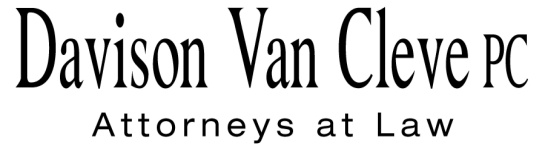 TEL (503) 241-7242     ●     FAX (503) 241-8160     ●     jog@dvclaw.comSuite 400333 S.W. TaylorPortland, OR 97204August 14, 2015Via Email and Federal ExpressMr. Steven V. KingExecutive Director & SecretaryWashington Utilities & Transportation Commission1300 S. Evergreen Pk. Dr. S.W.P. O. Box 47250Olympia, WA  98504-7250Re:	The Walla Walla Country Club v. Pacific Power & Light CompanyDocket UE-143932Dear Mr. King:		Enclosed for filing in the above-referenced docket, please find the original and four (4) copies of the Complainant Rebuttal Testimony and Exhibits of Bradley G. Mullins, David J. Marne, and Jeffrey C. Thomas on behalf of The Walla Walla Country Club (“Club”).		Please note that Mr. Mullins’ Exhibit No.__(BGM-8C) contains material that Pacific Power & Light Company has designated as confidential.  Accordingly, the Club is handling the material pursuant to Protective Order 02.		Please also find enclosed the original and one (1) copy of the Redacted Rebuttal Testimony and Exhibits of Mr. Mullins.		Thank you for your assistance.  If you have any questions, please do not hesitate to contact our office.						Sincerely,						/s/ Jesse O. Gorsuch						Jesse O. GorsuchEnclosurescc:	Service ListCERTIFICATE OF SERVICEI hereby certify that I have this day served the attached Complainant Rebuttal Testimony and Exhibits of Bradley G. Mullins, David J. Marne, and Jeffrey C. Thomas upon the parties shown below by sending a copy via electronic mail and by mailing a copy via First Class U.S. Mail, postage prepaid.DATED 14th day of August, 2015.Davison Van Cleve, P.C.	/s/ Jesse O. GorsuchJesse O. GorsuchR. BRYCE DALLEY
Vice President, Regulation
PacifiCorp
825 NE Multnomah STE 2000
Portland, OR 97232
bryce.dalley@pacificorp.comSALLY BROWN
Assistant Attorney General
WUTC
PO Box 40128
Olympia, WA 98504-0128
sbrown@utc.wa.govSIMON FFITCH
Office of the Attorney General
800 Fifth Avenue STE 2000
Seattle, WA 98104-3188
simonf@atg.wa.govSARAH WALLACEMICHELLE MISHOE
Pacific Power & Light Co.825 NE Multnomah STE 1800 Portland OR  97232 sarah.wallace@pacificorp.commichelle.mishoe@pacificorp.com  TROY GREENFIELDCLAIRE ROOTJES
Schwabe, Williamson & Wyatt
1420 5th Avenue STE 3400
Seattle, WA 98101
tgreenfield@schwabe.comcrootjes@schwabe.com